Chester Public LibraryBoard of Trustees MeetingTuesday June 18, 2019, 6:30 pmAgenda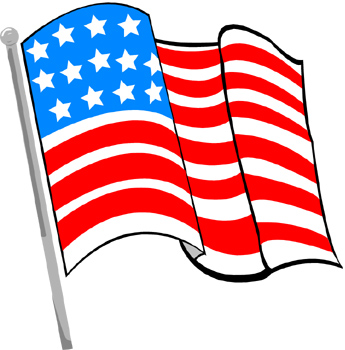 Call to OrderReview and Approval of agendaSecretary's ReportDirector’s ReportDonations and ContributionsTreasurer’s ReportApproval of Expenditures and Incoming ChecksMonthly StatisticsExecutive sessionNew Business:Annual review of Policy Statement Plan next month’s agendaNext Meeting: July 16, 2019 6:30 pmAdjourn